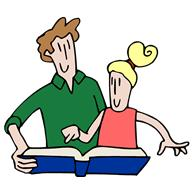 Name: __________________________________